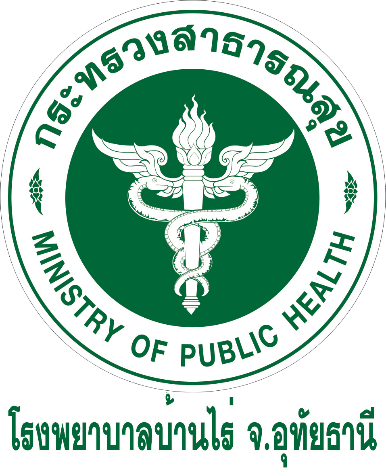 ……………………………………………….คู่มือคุณภาพเรื่อง .............................................................ฉบับที่ ..........ประเภทเอกสาร                ควบคุม             ไม่ควบคุมสารบัญ										หน้า ..................................................						........................................................						........................................................						........................................................						........................................................						........................................................						........................................................						........................................................						........................................................						........................................................						......ประวัติการประกาศใช้และการแก้ไขชื่อ-สกุลหรือคณะกรรมการ/ทีมวัน/เดือน/ปีผู้จัดทำ(...........................................).........................................................ผู้ทบทวน(...........................................).........................................................ผู้อนุมัติ(นายวิชาญ   แป้นทอง)ผู้อำนวยการโรงพยาบาลบ้านไร่คู่มือคุณภาพคู่มือคุณภาพคู่มือคุณภาพคู่มือคุณภาพฉบับที่หน้า  ....../......เรื่องเลขที่ผู้จัดทำวันที่เริ่มใช้ผู้อนุมัติผู้อนุมัตินพ.วิชาญ  แป้นทองแก้ไขครั้งที่วันที่ประกาศใช้หน่วยงานที่เกี่ยวข้องรายละเอียดการแก้ไขผู้แก้ไขต้นฉบับ Aคู่มือคุณภาพคู่มือคุณภาพคู่มือคุณภาพคู่มือคุณภาพฉบับที่หน้า  ....../......เรื่องเลขที่ผู้จัดทำวันที่เริ่มใช้ผู้อนุมัติผู้อนุมัตินพ.วิชาญ  แป้นทอง